APPENDIX F 
Modeling Check In and Out FormThis appendix is the check in and out form for H/H models.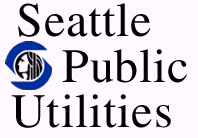 DWW MODELING CHECK IN-OUT REQUESTDATE:         PROCEDURES:Fill out this form as completely as possible and send it to Hai Bach: hai.bach@seattle.govYou will be notified once received and contacted if further information is needed Modeling team will review and process your request and notify you about next step(s)TYPE OF REQUEST:     	Check-In    	Check-Out   Project Name:        Basin Name/Location:        Model Platform:   SWMM5	      Infoworks         Mike Urban      Others:      Modeling data:   Rainfall     Evaporation     Flow Monitoring      Lake Level       Tide level      Soil           Others:      Modelling Reports/Studies:         Is this request for review?                                    	Yes     	No        N/A Will you make changes/revisions after review?  	Yes       	No        N/A Will you check-in for the final version? 		Yes               No        N/A What is the proposed use of the model?       REQUESTOR’S CONTACT INFORMATION  Submitted by:       			Phone:                                Email:       		 					SPU Branch/Division or Company Name:        				 Supervisor’s Name:       		 	Supervisor’s Phone:         DESCRIPTION OF YOUR PROJECT